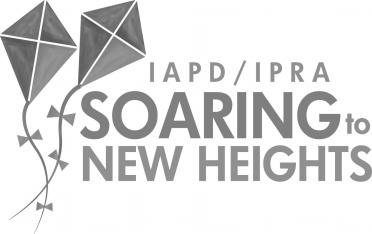 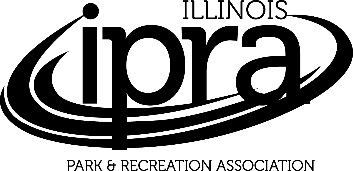 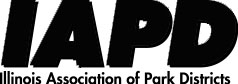 2018 Program Addendum:CANCELLATIONS Saturday, January 20, 10:15 am – 11:30 am:CANCELLED: Session #319, Conducting a Successful HR Assessment, Conference Room 4A, Fourth FloorSaturday, January 20, 3:30 pm – 4:45 pm:CANCELLED: Session #505, A Parent's Perspective, Marquette, Third FloorSPEAKER UPDATES		Thursday, January 18, 1:30 pm – 4:30 pm:Workshop #11, B.Y.O.B. - Build Your Own Brand: How to Harness the Secret Powers of Personal Branding! ®Speaker added: Brian Basillico, Speaker, Author, Teacher, joins Doug DvorakFriday, January 19, 8:15 am – 9:30 am:Session #215, Synthetic Turf Field Maintenance Is Not an OxymoronSpeaker change: Chuck Albright, Founder/Owner, Turfix replaces Troy Albright Session #321, Do You Comply With the Prevailing Wage Act? Are You Sure?Speaker change: Andrew Keyt, Partner, Heyl Royster Voelker & Allen replaces John RedlingshaferSession #427, The 606 Trail and Park SystemSpeaker added: Vivian Garcia, Manager of The 606, Chicago Park District joins Caroline O’Boyle Friday, January 19, 9:45 am – 11:00 am:Session #404, How to Manage Participant Information Safely and Securely OnlineSpeaker change: Alexandra Phizicky, Account Executive, ePACT Network replaces Michelle ChopinFriday, January 19, 1:00 pm – 2:15 pm:Session #320, Cyberliability for Park Districts:  How to Build Your Defenses for a Cyber AttackSpeaker change: Mark McClenathan, Attorney, Heyl Royster Voelker & Allen replaces Chrissie PetersonSaturday, January 20, 10:15 am – 11:30 am:Session #118, Director and Commissioner Relationships: You Don't Need to Go Along to Get AlongSpeaker added: Derke Price, Equity Partner, Ancel, Glink, Diamond, Bush, DiCianni & Krafthefer joins Robert K. BushSaturday, January 20, 12:30 pm – 1:45 pm:Session #512, Sensory Integration in Recreation ProgramsSpeaker changes: Kara DiTusa, Southern Regional Coordinator, Northern Illinois Special Recreation Association (NISRA), Rebecca Ortmann, Northwest Regional Coordinator, Northern Illinois Special Recreation Association (NISRA) and Jordan Miller, Youth and Teen Recreation Specialist, Warren Special Recreation Association, join Gina Petkus and Rachel PavesichJillian Schneider, Recreation Coordinator and Day Camp Director, Gateway SRA, will not be presenting Saturday, January 20, 2:00 pm – 3:15 pm:Session #129, Competitive Bidding and Contract AdministrationSpeaker added: Samuel Canvar, Partner, Robbins Schwartz, joins Nicole KarasSaturday, January 20, 2:00 pm – 3:15 pm:Session #411, Adapting to the Times: Developing Fun, Technologically-Friendly Year-Round TrainingsSpeaker change: Jillian Schneider, Recreation Coordinator and Day Camp Director, Gateway SRA, will not be presenting Saturday, January 20, 3:30 pm – 4:45 pm:Session #216, Not in My Park! Regulating Controversial Park ActivitiesSpeakers added: Erin Pell, Associate and Kurt Asprooth, Associate, Ancel, Glink, Diamond, Bush, DiCianni & Krafthefer, join Don Bolin 